У К Р А Ї Н АЧЕРНІВЕЦЬКА ОБЛАСНА РАДАХІІ сесія VІІІ скликанняРІШЕННЯ № 134 -12/23Про затвердження проекту землеустроющодо зміни цільового призначенняземельної ділянкиКеруючись частиною другою статті 43 Закону України «Про місцеве самоврядування в Україні», відповідно до статей 8, 20, 122, 126, 186 Земельного кодексу України, статей 22, 50 Закону України «Про землеустрій», розглянувши клопотання обласного комунального некомерційного підприємства «Чернівецька обласна дитяча клінічна лікарня» від 08.05.2023р. № 01-01/350 та проект землеустрою щодо зміни цільового призначення земельної ділянки, враховуючи висновок постійної комісії обласної ради з питань регуляторної політики, розвитку підприємництва, агропромислового розвитку та земельних відносин від 11.05.2023р. № 2 , обласна радаВИРІШИЛА:1. Затвердити проект землеустрою щодо зміни цільового призначення земельної ділянки за адресою м. Чернівці, вул. Руська, 205, площею 0,0616 га (кадастровий номер 7310136600:32:003:0110), яка перебуває у постійному користуванні обласного комунального некомерційного підприємства «Чернівецька обласна дитяча клінічна лікарня».2. Змінити обласному комунальному некомерційному підприємству «Чернівецька обласна дитяча клінічна лікарня» цільове призначення земельної ділянки за адресою м. Чернівці, вул. Руська, 205, площею 0,0616 га (кадастровий номер 7310136600:32:003:0110), з коду КВЦПЗ 03.07 «Для будівництва та обслуговування будівель торгівлі» на код КВЦПЗ 03.03 «Для будівництва та обслуговування будівель закладів охорони здоров’я та соціальної допомоги».3. Обласному комунальному некомерційному підприємству «Чернівецька обласна дитяча клінічна лікарня» внести відомості щодо зміни цільового призначення земельної ділянки до Державного реєстру речових прав на нерухоме майно.4. Контроль за виконанням цього рішення покласти на заступника голови обласної ради Михайла ПАВЛЮКА та постійну комісію обласної ради з питань регуляторної політики, розвитку підприємництва, агропромислового розвитку та земельних відносин (Василь ГОНЧАР).Голова обласної ради							Олексій БОЙКО16 травня 2023 р.                                                      м. Чернівці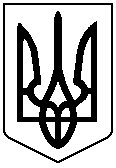 